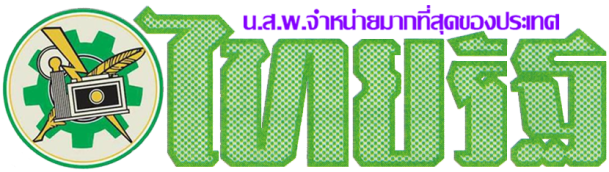 ข่าวประจำวันอังคารที่ 14 พฤษภาคม  2562 หน้าที่ 7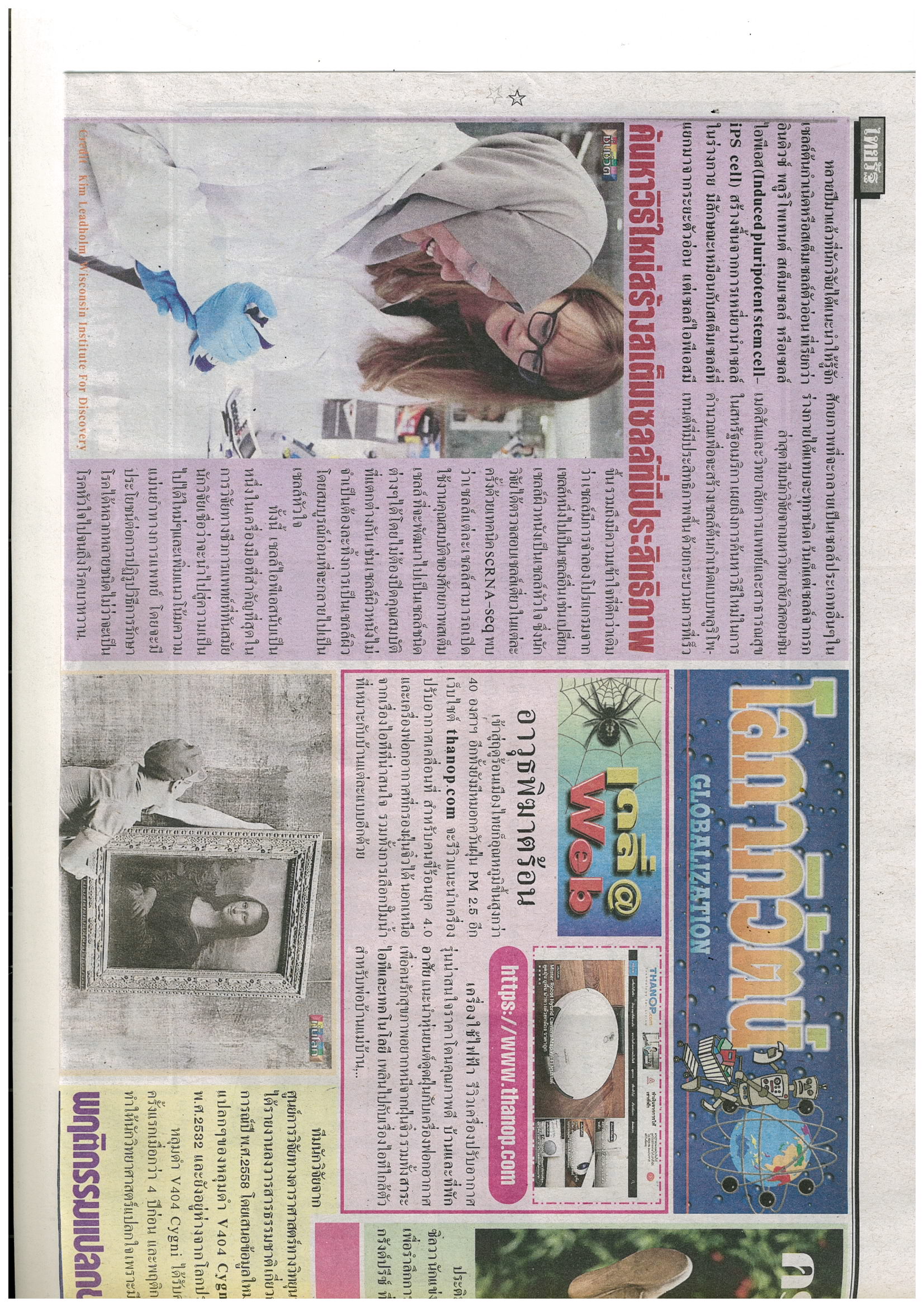 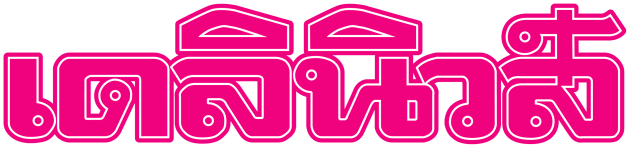 ข่าวประจำวันอังคารที่ 14 พฤษภาคม  2562 หน้าที่ 16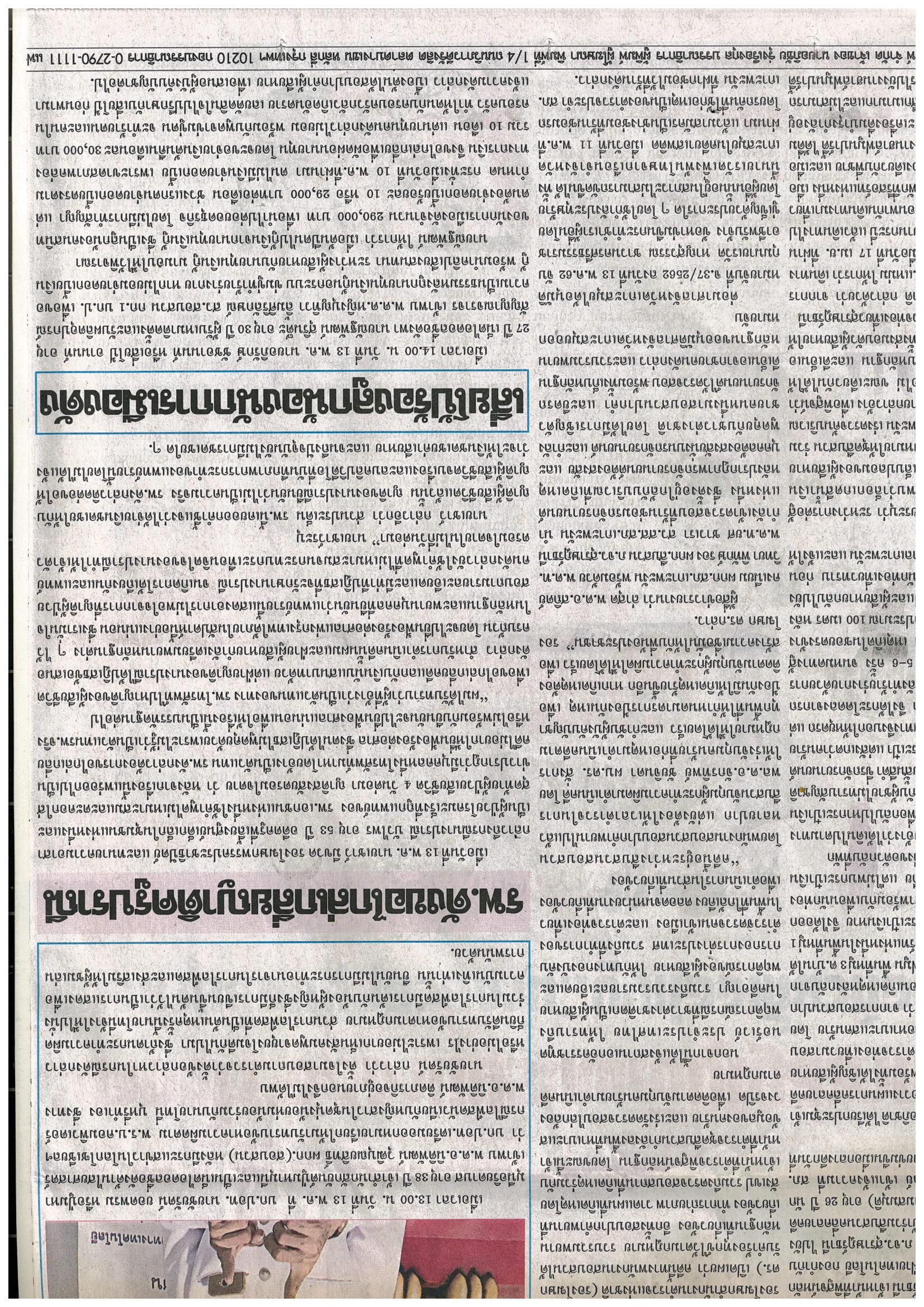 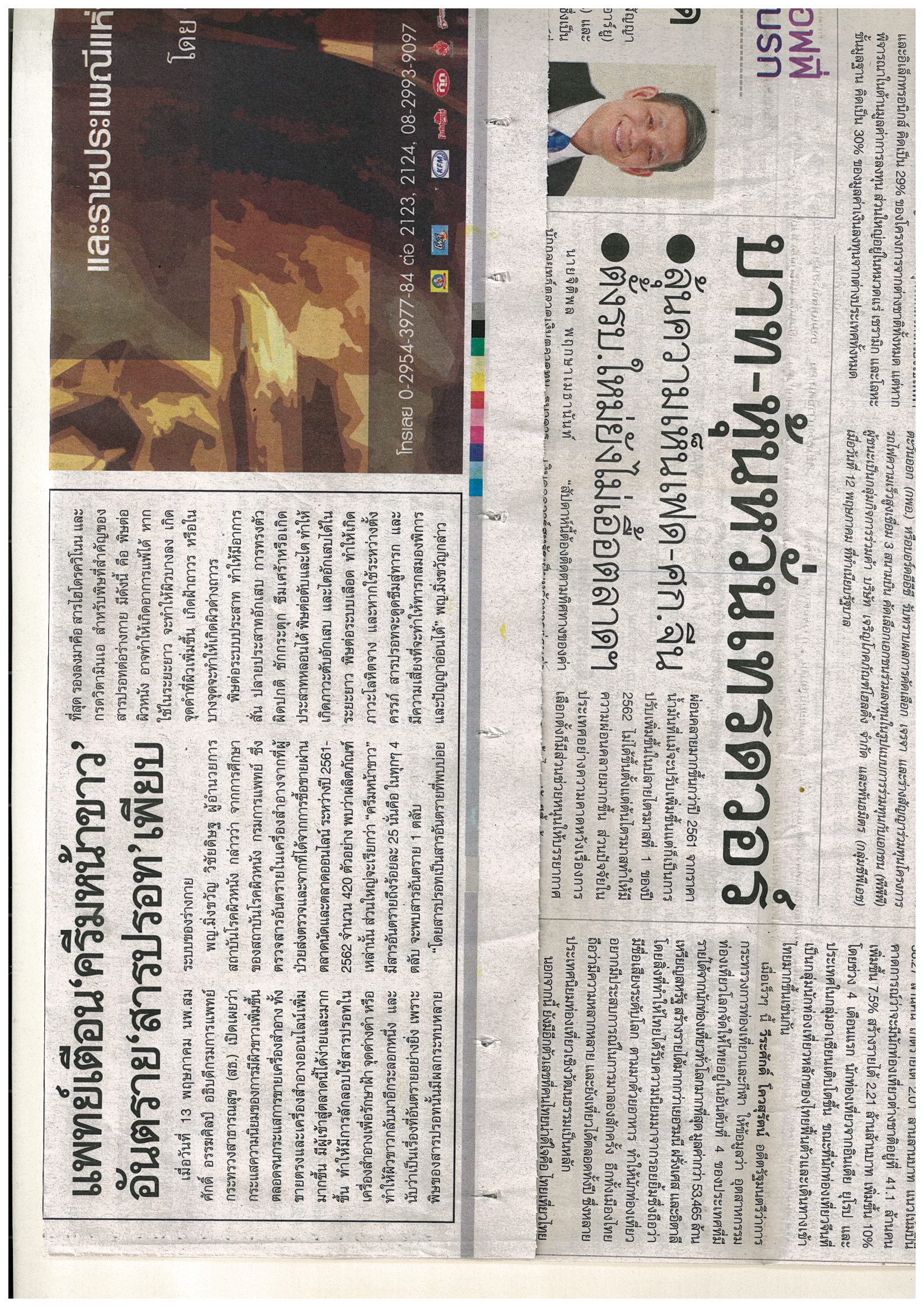 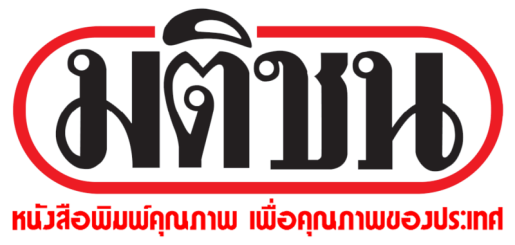 ข่าวประจำวันอังคารที่ 14 พฤษภาคม  2562 หน้าที่ 7